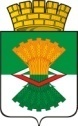 ДУМАМАХНЁВСКОГО МУНИЦИПАЛЬНОГО ОБРАЗОВАНИЯвторого созываРЕШЕНИЕ от 10 апреля 2014 года                    п.г.т. Махнёво                                       №  450Об  утверждении  Порядка сообщения лицами, замещающими муниципальные должности,  муниципальными служащими   органов местного самоуправления Махнёвского муниципального образования  о получении подарка в связи с их должностным положением или исполнением ими служебных (должностных) обязанностей, сдачи и оценки подарка, реализации (выкупа) и зачисления средств, вырученных от его реализацииВ соответствии с Федеральными законами от 02.03.2007 № 25-ФЗ  «О муниципальной службе в Российской Федерации», от 25.12.2008 № 273-ФЗ «О противодействии коррупции», подпунктом «а» пункта 4 Национального плана противодействия коррупции на 2012 - 2013 годы, утвержденного Указом Президента Российской Федерации от 13 марта 2012 года № 297 «О Национальном плане противодействия коррупции на 2012 - 2013 годы и внесении изменений в некоторые акты Президента Российской Федерации по вопросам противодействия коррупции», Постановлением Правительства Российской Федерации от 09.01.2014 N 10 «О порядке сообщения отдельными категориями лиц о получении подарка в связи с их должностным положением или исполнением ими служебных (должностных) обязанностей, сдачи и оценки подарка, реализации (выкупа) и зачисления средств, вырученных от его реализации», Указом Губернатора Свердловской области  от 05.03.2014   № 122  «Об  утверждении  порядка сообщения лицами, замещающими государственные должности Свердловской области,  государственными гражданскими служащими Свердловской области  о получении подарка в связи с их должностным положением или исполнением ими служебных (должностных) обязанностей, сдачи и оценки подарка, реализации (выкупа) и зачисления средств, вырученных от его реализации»,  руководствуясь пунктом 6  статьи 41 Устава Махнёвского муниципального образования, Дума Махнёвского муниципального образованияРЕШИЛА:1.Утвердить Порядок сообщения лицами, замещающими муниципальные должности, муниципальными  служащими органов местного самоуправления Махнёвского муниципального образования  о  получении подарка в связи с их должностным положением или исполнением ими служебных (должностных) обязанностей, сдачи и оценки подарка, реализации (выкупа) и зачисления средств, вырученных от его реализации  (прилагается).3.Настоящее Решение вступает в силу со дня его официального опубликования в газете «Алапаевская искра». 2.Опубликовать настоящее Решение в газете «Алапаевская искра» и разместить на официальном сайте   Махнёвского муниципального образования в сети Интернет.4.Контроль выполнения настоящего Решения возложить на комиссию  по социальной политике Думы Махнёвского муниципального образования     ( Цывунина Т.И.).Глава муниципального образования 	                                   И.М. АвдеевУТВЕРЖДЕНОПриложение к Решению Думы Махнёвского муниципального образованияот 10  апреля  2014 г. № 450    ПОРЯДОКсообщения лицами, замещающими муниципальные должности,  муниципальными служащими   органов местного самоуправления Махнёвского муниципального образования  о получении подарка в связи с их должностным положением или исполнением ими служебных (должностных) обязанностей, сдачи и оценки подарка, реализации (выкупа) и зачисления средств, вырученных от его реализации1. Настоящий Порядок определяет правила сообщения лицами, замещающими муниципальные должности,  муниципальными  служащими  органов  местного самоуправления Махнёвского муниципального образования  о  получении подарка в    связи с их должностным положением или исполнением ими служебных (должностных) обязанностей, сдачи и оценки подарка, реализации (выкупа) и зачисления средств, вырученных от его реализации 2. Для целей настоящего Порядка используются следующие понятия:1) подарок, полученный в связи с протокольными мероприятиями, служебными командировками  и другими официальными мероприятиями - подарок, полученный лицом, замещающим муниципальную должность, муниципальным служащим от физических (юридических) лиц, которые осуществляют дарение исходя из должностного положения одаряемого или исполнения им служебных (должностных) обязанностей, за исключением канцелярских принадлежностей, которые в рамках протокольных мероприятий, служебных командировок и других официальных мероприятий предоставлены каждому участнику указанных мероприятий в целях исполнения им своих служебных (должностных) обязанностей,  цветов и ценных подарков, которые вручены в качестве поощрения (награды);2) получение подарка в связи с должностным положением или в связи с исполнением служебных (должностных) обязанностей - получение лицом, замещающим муниципальную должность, муниципальным служащим лично или через посредника от физических (юридических) лиц подарка в рамках осуществления деятельности, предусмотренной  должностным регламентом (должностной инструкцией), а также в связи с исполнением служебных (должностных) обязанностей  в случаях, установленных федеральными законами и иными нормативными актами, определяющими особенности правового положения и специфику профессиональной служебной и трудовой деятельности указанных лиц.3. Лица, замещающие муниципальные должности, муниципальные служащие обязаны в соответствии с настоящим Порядком уведомлять обо всех случаях получения подарка в связи с их должностным положением или исполнением ими служебных (должностных) обязанностей муниципальный орган, орган местного самоуправления, в  котором указанные лица замещают должности.4. Уведомление о получении подарка в связи с должностным положением или исполнением служебных (должностных) обязанностей (далее - уведомление), составленное согласно приложению (Приложение N 1 к Порядку), представляется не позднее 3 рабочих дней со дня получения подарка:1) лицами, замещающими муниципальные должности, должности муниципальной службы в органах местного самоуправления  в муниципальном органе - должностным лицам, ответственным за работу по профилактике коррупционных и иных правонарушений;2) муниципальными служащими, назначение на должность которых осуществляется главой Администрации Махнёвского муниципального образования - в комиссию по противодействию коррупции на территории Махнёвского муниципального образования.В случае если подарок получен во время служебной командировки, уведомление представляется не позднее 3 рабочих дней со дня возвращения лица, получившего подарок, из служебной командировки.При невозможности подачи уведомления в установленные сроки, по причине, не зависящей от должностного лица, замещающего муниципальную должность, муниципального служащего, оно представляется не позднее следующего дня после ее устранения.5. Уведомление подается не позднее трех рабочих дней со дня получения подарка.В случае если подарок получен лицом, замещающим муниципальную должность, муниципальным служащим (далее - лицо, получившее подарок) во время служебной командировки, уведомление представляется не позднее трех рабочих дней со дня возвращения лица, получившего подарок, из служебной командировки.При невозможности подачи уведомления в сроки, указанные в частях первой и второй настоящего пункта, по причине, не зависящей от лица, получившего подарок, оно представляется не позднее следующего дня после ее устранения.6. К уведомлению прилагаются документы (при их наличии), подтверждающие стоимость подарка (кассовый чек, товарный чек, иной документ об оплате (приобретении) подарка).7. Уведомление составляется в двух экземплярах, один из которых возвращается лицу, представившему уведомление, с отметкой о регистрации, другой экземпляр направляется в комиссию по поступлению и выбытию активов муниципального органа, образованную в соответствии с законодательством о бухгалтерском учете (далее - комиссия).8. Подарок, стоимость которого подтверждается документами и превышает три тысячи рублей либо стоимость которого получившему его лицу неизвестна, сдается ответственному лицу  в комиссию по противодействию коррупции, которое принимает его на хранение по акту приема-передачи, составляемому согласно приложению N 3 к настоящему Порядку, не позднее пяти рабочих дней со дня регистрации уведомления в соответствующем журнале регистрации (приложение N 2).9. Подарок, полученный лицом, замещающим муниципальную должность (Главой Махнёвского муниципального образования), независимо от его стоимости, подлежит передаче на хранение в соответствии с пунктом 8 настоящего Порядка.10. До передачи подарка по акту приема-передачи ответственность в соответствии с законодательством Российской Федерации за утрату или повреждение подарка несет лицо, получившее подарок.11. В целях принятия к бухгалтерскому учету подарка в порядке, установленном законодательством Российской Федерации, определение его стоимости проводится на основе рыночной цены, действующей на дату принятия к учету подарка, или цены на аналогичную материальную ценность в сопоставимых условиях с привлечением при необходимости комиссии. Сведения о рыночной цене подтверждаются документально, а при невозможности документального подтверждения - экспертным путем. Подарок возвращается сдавшему его лицу по акту возврата, составляемому согласно приложению N 4 к настоящему  Порядку, в случае, если его стоимость не превышает трех тысяч рублей.12. Ответственное лицо в комиссии по противодействию коррупции обеспечивает включение в установленном порядке принятого к бухгалтерскому учету подарка, стоимость которого превышает три тысячи рублей, в реестр муниципальной собственности муниципального образования.13. Лицо, замещающее муниципальную должность, муниципальный служащий, сдавшие подарок, могут его выкупить, направив на имя представителя нанимателя (работодателя) соответствующее заявление не позднее двух месяцев со дня сдачи подарка.14. Комиссия по противодействию коррупции в течение трех месяцев со дня поступления заявления, указанного в 13 настоящего Порядка, организует оценку стоимости подарка для реализации (выкупа) и уведомляет в письменной форме лицо, подавшее заявление, о результатах оценки, после чего в течение месяца заявитель выкупает подарок по установленной в результате оценки стоимости или отказывается от выкупа.15. Подарок, в отношении которого не поступило заявление, указанное в 13 настоящего Порядка, может использоваться органом местного самоуправления, муниципальным органом с учетом заключения комиссии о целесообразности использования подарка для обеспечения деятельности органа местного самоуправления, муниципального органа.16. Если комиссией дано заключение о нецелесообразности использования подарка руководителем органа местного самоуправления, муниципального органа принимается  решение о реализации подарка и проведении оценки его стоимости для реализации (выкупа), осуществляемой Администрацией Махнёвского муниципального образования посредством проведения торгов в порядке, предусмотренном законодательством Российской Федерации и Свердловской области.17. Оценка стоимости подарка для реализации (выкупа), предусмотренная 14 и 16 настоящего Порядка, осуществляется субъектами оценочной деятельности в соответствии с законодательством Российской Федерации об оценочной деятельности.18. В случае если подарок не выкуплен или не реализован, руководителем органа местного самоуправления, муниципального органа принимается решение  о повторной реализации подарка, либо о его безвозмездной передаче на баланс благотворительной организации, либо о его уничтожении в соответствии с законодательством Российской Федерации.21. Средства, вырученные от реализации (выкупа) подарка, зачисляются в доход местного  бюджета в порядке, установленном бюджетным законодательством Российской Федерации.                                                      Приложение № 1                                                к Порядку сообщения лицами, замещающими муниципальные должности, муниципальными  служащими  органов местного самоуправления Махнёвского муниципального образования  о получении подарка в    связи с их должностным положением или исполнением ими служебных (должностных) обязанностей, сдачи и оценки подарка, реализации (выкупа) и зачисления средств, вырученных от его реализацииУВЕДОМЛЕНИЕО  ПОЛУЧЕНИИ  ПОДАРКА_________________________________________(Ф.И.О., должность ответственного лица,_________________________________________наименование уполномоченного структурного_________________________________________подразделения органа местного самоуправления_________________________________________Махнёвского муниципального образования)от _______________________________________________________________________________                                                                                                                          (Ф.И.О., должность)Уведомление о получении подарка от «__» ____________ 20__ г.Извещаю о получении _______________________________________________________(дата получения)                        подарка(ов) на _________________________________________________________________(наименование протокольного мероприятия,___________________________________________________________________________служебной командировки, другого официального мероприятия,___________________________________________________________________________место и дата проведения)--------------------------------<*> Заполняется при наличии документов, подтверждающих стоимость подарка.Приложение: ______________________________________________ на _____ листах.                                        (наименование документа)Лицо,представившее уведомление _________ ___________________ «___»____________ 20__ г.                                                             (подпись)      (расшифровка подписи)Лицо,принявшее уведомление     _________ _____________________ «___» ____________ 20__ г.                                                   (подпись)      (расшифровка  подписи)Регистрационный номер в журнале регистрации уведомлений____________________________«___» _______________ 20__ г.                                                      Приложение № 2                                                к Порядку сообщения лицами, замещающими муниципальные должности, муниципальными  служащими  органов местного самоуправления Махнёвского муниципального образования  о получении подарка в    связи с их должностным положением или исполнением ими служебных (должностных) обязанностей, сдачи и оценки подарка, реализации (выкупа) и зачисления средств, вырученных от его реализацииЖУРНАЛРЕГИСТРАЦИИ УВЕДОМЛЕНИЙ                                                     Форма                                                        Приложение № 3                                                к Порядку сообщения лицами, замещающими муниципальные должности, муниципальными  служащими  органов местного самоуправления Махнёвского муниципального образования  о получении подарка в    связи с их должностным положением или исполнением ими служебных (должностных) обязанностей, сдачи и оценки подарка, реализации (выкупа) и зачисления средств, вырученных от его реализацииАКТПРИЕМА-ПЕРЕДАЧИ«___» _______________ 20__ г.                                                                                    № ______    Мы, нижеподписавшиеся, составили настоящий акт о том, что___________________________________________________________________________                                          (Ф.И.О., должность лица, сдавшего подарок)Сдал(а) ___________________________________________________________________                                   (Ф.И.О., должность ответственного лица, принимающего подарок)Принял(а) на ответственное хранение следующие подарки:--------------------------------<*> Заполняется при наличии документов, подтверждающих стоимость подарка.Приложение: ______________________________________________ на _____ листах.                                            (наименование документа)Принял(а) на ответственное хранение     Сдал(а)___________ _______________________     ___________ _______________________     (подпись)                 (расшифровка подписи)         (подпись)                    (расшифровка подписи)Форма                                                        Приложение № 4                                                к Порядку сообщения лицами, замещающими муниципальные должности, муниципальными  служащими  органов местного самоуправления Махнёвского муниципального образования  о получении подарка в    связи с их должностным положением или исполнением ими служебных (должностных) обязанностей, сдачи и оценки подарка, реализации (выкупа) и зачисления средств, вырученных от его реализацииАКТ ВОЗВРАТА«___» _______________ 20__ г.                                                                                  № ______    В  соответствии  с  частью 2 статьи 575 Гражданского кодекса Российской  Федерации принятые по акту приема-передачи от «___» _______________ 20__ г.  № ______ подарки:--------------------------------<*> Заполняется при наличии документов, подтверждающих стоимость подарка.подлежат возврату ________________________________________________________.                                                              (Ф.И.О., должность лица, сдавшего подарок)Претензий к состоянию и комплектности подарка нет.Выдал(а)                                              Принял(а)_____________________                                 _____________________    (Ф.И.О., подпись)                                                                  (Ф.И.О., подпись)№п/пНаименование подаркаОсновные характеристики (описание)Количество предметовСтоимость (рублей) <*>N п/пФ.И.О. лица, подавшего уведомлениеДата подачи уведомленияНаименование подаркаФ.И.О. лица, принявшего уведомление№ п/пНаименование подаркаОсновные характеристики (описание)Количество предметовСтоимость (рублей) <*>№п/пНаименование подаркаОсновные характеристики (описание)Количество предметовСтоимость (рублей) <*>